Requests for the Holy Quran and other Islamic Resources2013 – Vol. 37From the Archive of Dr Umar Elahi AzamManchester, UKAugust 2013New Form Entry: Free Holy Quran Contact Form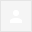 You've just received a new submission to your Free Holy Quran Contact Form.Submitted Information:Name
Isaac Okyere

Email
okomshjeezy@yahoo.com

Comment
Johannesburg
South Africa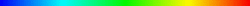 DEAR BROTHERS ASIF AND BURHAN,PLEASE SEND THE HOLY QURAN AND ISLAMIC BOOKS TO MR OKYERE AT THE ADDRESS BELOW.  JAZAKALLAH.  DR UMARMR ISAAC OKYERE,JOHANNESBURG SOUTH AFRICAPLEASE PUBLICISE THROUGHOUT MALAYSIA!SALAM,I CAN EMAIL THE ENTIRE ELECTRONIC HOLY QURAN IN ANY MAJOR WORLD LANGUAGE TO WHOEVER MAKES A REQUEST TO ME AT:  dr.u.azam@gmail.comDR UMARwww.dr-umar-azam.comtaweez.ASAk .sir please send me a powerful working taweez to break illegal relationship between a boy and a girl.From: Umar Azam <dr_umar_azam@rocketmail.com>
To: tawseef masoud 
Sent: Sunday, 15 September 2013, 22:55
Subject: Re: thanks for taweez. need helpWA LAIKUM SALAM, BR TAWSEEFI'M AN ISLAMIC SCHOLAR, NOT A PIR.  PLEASE USE THIS LINK:http://www.roohanielaj.com/contacts.htmlMAY YOU FIND A WAY OUT OF THIS UGLY PREDICAMENT WITH THE WILL OF ALLAH MOST HIGH.  AMEEN.DR UMARFrom: adeel ahmed <adeel.gangster@hotmail.co.uk>
To: "dr_umar_azam@rocketmail.com" <dr_umar_azam@rocketmail.com> 
Sent: Thursday, 15 August 2013, 16:49
Subject: taweez requesthello i have a request for the taweez:my request is to make a taweez that will allow allah to give me success in life,allow me do well in life and fulfill my wishes :)From: Farooque Akhtar <farooqueakhtar15@gmail.com>
To: dr_umar_azam@rocketmail.com 
Sent: Friday, 23 August 2013, 10:03
Subject: Barah Heeri TaweezAssalamo alikumPlease send me Barah Heeri Taweez.Regards,

-- 
sfakhtarSomeone has responded to "free electronic holy quran" on TopixCommentsShowing posts 1 - 2 of2[REFERRED TO HOLY QURAN FILES ON: http://dr-umar-azam.weebly.com ]New Form Entry: Free Holy Quran Contact FormYou've just received a new submission to your Free Holy Quran Contact Form.Submitted Information:Name
cheap christian louboutin http://grangelodgecountryhouse.com/cl.asp

Email
unlooehyee@gmail.com

Comment
I'm having a tiny issue I cant seem to be able to subscribe your rss feed, I'm using google reader fyi.Thanks for your mails………………………………………………………………..thanks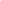 ………………………………………………………………..Thanks for your mail…………………………………………………………..thanks for your mailRequest for QuranAAI would like to request a Quran in EnglishThanksQaizSent from Samsung tabletHOLY QURAN WITH LARGE ARABIC FONTSALAM, BR ASIFCOULD YOU ARRANE FOR SISTER NORIA TO RECEIVE A COPY OF THE ARABIC QURAN WITH LARGE LETTERS [PLEASE SEE MESSAGE BELOW]?Assalamo Alaikum Warahmatullahi Taala Wa Barakatuho. I just want to ask if you are giving a HOLY QURAN (BOOK) not just a soft copy... I really want to have a Holy Qur'an with large letter.NORIA M. COSAINCOMMISSION ON AUDITREGIONAL OFFICE XIIDON TV JULIANO AVENUECOTABATO CITY 9600PHILIPPINESFrom: UMAR AZAM <dr.u.azam@gmail.com>
To: Fidvi <fidvi@hotmail.com>; Noria Cosain <nors_2005mc@yahoo.com> 
Sent: Sunday, September 15, 2013 5:58 AM
Subject: HOLY QURAN WITH LARGE ARABIC FONTWA ALAYKUMI SALAM WARAHMATULLAHI TAALA WA BARAKATUHO...  SIR, IF POSSIBLE, I WANT A HARD COPY NOT JUST A SOFT COPY OF THE HOLY QUR'AN FOR ME TO READ IT.   ALLAH BLESS ALL OF YOU.NORIA M. COSAINDear Dr. Uman Azan,Assalamo alaykum.. My phone number is ++++ and my landline number is ++++Electronic Quran in UrduSalam,Please send the Quran with Urdu Translation.thanks and regardsKhShaikhDear Dr. Azam,Assalamo Alaikum Warahmatullahi Taala Wa Barakatuho. I just want to ask if you are giving a HOLY QURAN (BOOK) not just a soft copy... I really want to have a Holy Qur'an with large letter. I'm begging you to please give me a HOLY QURAN with big letters.Sincerely yours,NORIA M. COSAINCOMMISSION ON AUDITREGIONAL OFFICE XIIDON TV JULIANO AVENUECOTABATO CITY 9600PHILIPPINESFrom: UMAR AZAM <dr.u.azam@gmail.com>
To: itsarfana@yahoo.com; khujista_rehan@hotmail.com; zahra_karzai@yahoo.com; neelam_1985@indiatimes.com;komal1love2life@gmail.com; faizabasi@gmail.com; mrsfareedafs@voila.fr; deentech06@gmail.com; nors_2005mc@yahoo.com; "ashrafphr@yahoo.com" <ashrafphr@yahoo.com>; Ghazalasconsultancy Ghazala <ghazalasconsultancy@gmail.com> 
Sent: Thursday, September 12, 2013 6:19 AM
Subject: Fwd: LIST OF EMAIL ADDRESSESWA laikum salam, Noria, I don't think a Holy Quran with big letters is available from Egypt, but if you give me your full postal address, I can email Br Asif in Alexandria on ur behalf.  Duas and Salam ,  Dr UmarSalam, please use dr-umar-azam.weebly.com and sign my Guestbook.Is ur office address the address where u would like the Holy Quran and books to be sent, Noria? 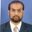 Dear Dr. Umar Azam,

All your sites are excellent. I had signed once and mailed in the guestbook. I will do it again. I want to share that my father in law, Asadulla Baig expired on 31st August. Kindly do remember him in dua. I will be grateful if i get all volumes of tafsire quran.Warm regardsDr. Syed Sadat AliSALAM, DR SYED SADATINNA LILLAHI WA INNA ILAIHI RAJIOON.  MAY ALLAH GIVE YOUR DEAR FATHER-IN-LAW JANNAT AL FIRDAUS IN THE HEREAFTER!  AMEEN.DR UMARSALAM, PROF. SYED SADATIF YOU WANT THE TASEER-E-QURAN IN URDU, THEN THIS LINK IS NO. 1 RANK  !http://www.quranurdu.com/Tafseer%20Ibn-e-Kaseer/DR UMARPLEASE TAKE MANY RESOURCES FROM MY SITE:http://dr-umar-azam.weebly.com(no subject)salam, I will be grateful if you can send me Book of Du'a and Islamic Calender. May reward you abundantly. AmeenSep 14 (3 days ago)from: UMAR AZAM <dr.u.azam@gmail.com>to: Fidvi <fidvi@hotmail.com>,
 Burhan Kılıç <burhankilic23@hotmail.com>,
 okomshjeezy@yahoo.com
date: Sat, Sep 14, 2013 at 10:51 PMsubject: SALAMmailed-by: gmail.comSep 14 (3 days ago)from: UMAR AZAM <dr.u.azam@gmail.com>to: azrabanu@gmail.com
date: Sat, Sep 14, 2013 at 11:46 PMsubject: PLEASE PUBLICISE THROUGHOUT MALAYSIA!mailed-by: gmail.comSep 14 (3 days ago)from: tawseef masoud to: dr.u.azam@gmail.com
date: Sun, Sep 15, 2013 at 5:02 AMsubject: taweez.mailed-by: gmail.comsigned-by: gmail.comSep 15 (2 days ago)Sep 15 (2 days ago)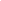 DR UMAR AZAMStroud, UKReply »|Report Abuse|Judge it!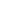 |#1Saturday Sep 14Judged:222SALAM, 

I CAN EMAIL THE RNTIRE ELECTRONIC HOLY QURAN IN ANY MAJOR WORLD LANGUAGE TO WHOEVER MAKES A REQUEST TO ME AT: dr.u.azam@gmail.com

DR UMAR
www, dr-umar-azam.com supersonic boom“Fly low, fly fast.”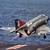 Since: Apr 0713,119East Midlands, UKReply »|Report Abuse|Judge it!|#2SundayJudged:211I have a dvd disk, can you burn it?ShareTell me when this thread is updated: (Registration is not required) Add to my Tracker •  Send me an emailShareTell me when this thread is updated: (Registration is not required) Add to my Tracker •  Send me an email……………………………………………………………………Sep 15 (2 days ago)from:from: abu summi <abusummi786@gmail.com>to:to: UMAR AZAM <dr.u.azam@gmail.com>
date:date: Mon, Sep 16, 2013 at 2:04 PMsubject:subject: Re: Sahih Bukhari and Sahih Muslim are attached!mailed-by:mailed-by: gmail.comsigned-by:signed-by: gmail.comSep 16 (1 day ago)Sep 16 (1 day ago)Sep 16 (1 day ago)from: abu summi <abusummi786@gmail.com>to: UMAR AZAM <dr.u.azam@gmail.com>
date: Mon, Sep 16, 2013 at 2:11 PMsubject: Re: THE HOLY QURAN AND OTHER RESOURCES ARE ATTACHED!!!!!!!!!!!!!!!!mailed-by: gmail.comsigned-by: gmail.comSep 16 (1 day ago)from: vinayjm <vinayjm@hotmail.com>reply-to: vinayjm <vinayjm@hotmail.com>
to: dr.u.azam@gmail.com
date: Tue, Sep 17, 2013 at 12:06 AMsubject: Request for Quranmailed-by: hotmail.comInboxx12:06 AM (18 hours ago)InboxxSep 14 (3 days ago)Sep 16 (1 day ago)2:20 AM (16 hours ago)from: Asan Deen <khshaikh1999@gmail.com>to: UMAR AZAM <dr.u.azam@gmail.com>
date: Tue, Sep 17, 2013 at 5:27 AMsubject: Electronic Quran in Urdumailed-by: gmail.comsigned-by: gmail.comInboxx5:27 AM (13 hours ago)Sep 13 (4 days ago)Sep 13 (4 days ago)Sep 13 (4 days ago)Sep 6 (11 days ago)Sep 6 (11 days ago)Sep 6 (11 days ago)Sep 6 (11 days ago)from: Aishat Hamid <aishathamid@yahoo.com>reply-to: Aishat Hamid <aishathamid@yahoo.com>
to: "dr.u.azam@gmail.com" <dr.u.azam@gmail.com>
date: Tue, Sep 17, 2013 at 2:56 PMsubject:mailed-by: yahoo.comsigned-by: yahoo.comInboxx2:56 PM (4 hours ago)